CATANDUVAS, 14 DE JUNHO A 18 DE JUNHO DE  2021.NOME COMPLETO:_____________________________________________________________*DESENHE DENTRO DO RETÂNGULO AS FRASES. NO JARDIM HAVIA UMA LINDA JOANINHA.O JACARÉ ESTÁ NO LAGO.NA JANELA TEM UMA CORTINA.O PÉ DE JABUTICABA ESTÁ LINDO.* ESCREVA OS NÚMEROS POR EXTENSO. 1________________                                              35________________________________3________________                                              37________________________________5________________                                              39________________________________7________________                                              41_________________________________9________________11________________13________________15________________17____________________19______________________21_____________________________23______________________________25______________________________27______________________________29______________________________31_______________________________33_______________________________43________________________________45________________________________47________________________________49________________________________51________________________________53_________________________________55__________________________________57__________________________________59__________________________________*FORME PALAVRAS SEGUINDO OS NÚMEROS. LEITURA.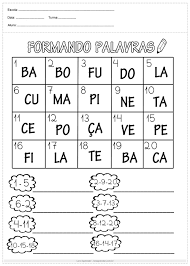 8+ 12 + 20_______________________                     2+ 5_____________________20 +9+10________________________                     19+10____________________20+9+20_________________________                     18+17____________________7+20+20_________________________                     14+5_____________________1+10+10_________________________                     16+17____________________15+10+5_________________________                     5+10______________________                                                                    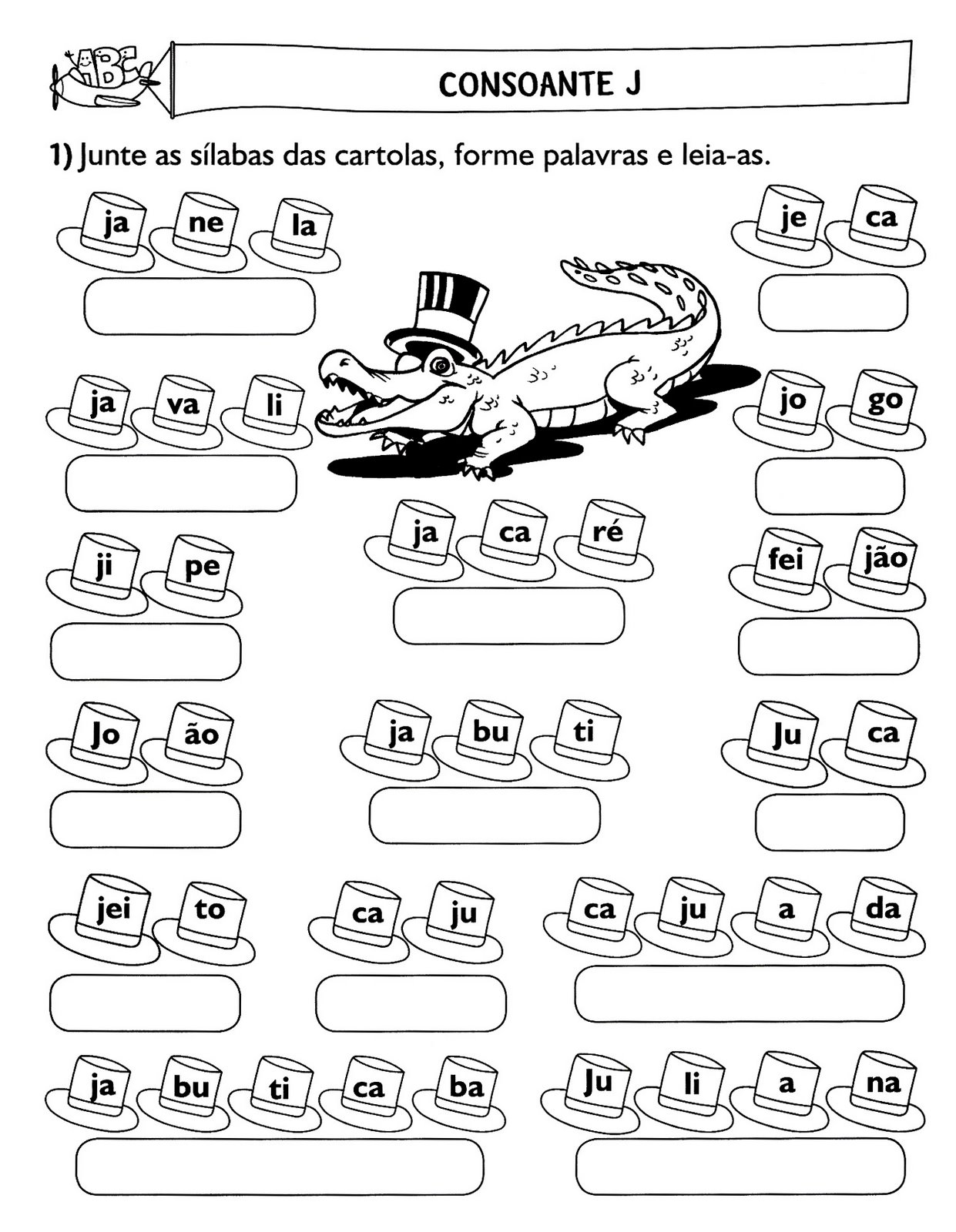 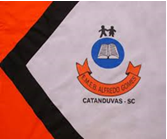 ESCOLA MUNICIPAL DE EDUCAÇÃO BÁSICA ALFREDO GOMES.DIRETORA: IVÂNIA NORA.ASSESSORA PEDAGÓGICA: SIMONE ANDRÉA CARL.ASSESSORA TÉCNICA ADM. TANIA N. DE ÁVILA.PROFESSORA: DANIA CECILIA DAROLD.CATANDUVAS – SCANO 2021 - TURMA 2ºANO MATUTINO